               Запуск портала «Страна молодых»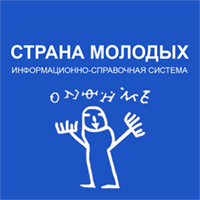 В соответствии с реализацией Национальной стратегией действия в интересах детей на 2012-2017 годы в 2016 году Межрегиональная общественная организация «Поддержка молодежных инициатив» и коммуникационное агентство «Teenrelations» на средства гранта Президента Российской Федерации некоммерческим организациям, запущен портал «Страна молодых» www.странамолодых.рф – это справочно-информационная система по вопросам молодежной политики, образования, трудоустройства, поддержки молодых семей, применения в отношении молодежи гражданского, избирательного, уголовного права.Цель проекта - формирование правовой и гражданской грамотности подростков и студентов.Посетители сайта смогут ознакомиться с интерактивной и интересной информацией о нашей стране, Конституции России и системах молодёжной̆ политики и образования. Также в доступной̆ форме будут объяснены на практических примерах законы, подзаконные акты, регламентирующие документы, затрагивающие интересы детей, подростков и молодежи. Кроме этого, участники проекта смогут ознакомиться с новостной лентой молодежной политики нашей страны, которая будет насыщена новостями, обзорами и анонсами событий и проектов регионов.На сайте участников проекта ждет онлайн-конкурс по гражданской грамотности «Онфим», который включает в себя онлайн викторины, кроссворды, онлайн лекции, конкурсы эссе и рисунков, а также онлайн-исследование “Молодежь и молодежная политика”, направленное на изучение социально-политических настроений в молодежной среде, а также образ жизни современных молодых людей.